Утвержден Приказом Закрытого Акционерного Общества «Азербайджанское Каспийское Морское Пароходство» от 01 декабря 2016 года, № 216.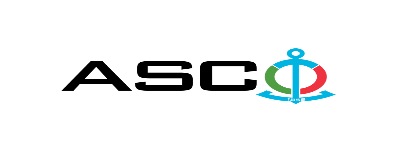 ЗАКРЫТОЕ АКЦИОНЕРНОЕ ОБЩЕСТВО «АЗЕРБАЙДЖАНСКОЕ КАСПИЙСКОЕ МОРСКОЕ ПАРОХОДСТВО» ОБЪЯВЛЯЕТ О ПРОВЕДЕНИИ ОТКРЫТОГО КОНКУРСА НА ЗАКУПКУ МЕХАНИЧЕСКИХ ЗАПЧАСТЕЙ ДЛЯ СУДОВ КАСПИЙСКОГО МОРОСКОГО НЕФТЯНОГО ФЛОТАК о н к у р с №AM038/2022(на бланке участника-претендента)ПИСЬМО-ЗАЯВКА НА УЧАСТИЕ В ОТКРЫТОМ КОНКУРСЕ Город _______ “___”_________20___года ___________№           							                                                                                          Председателю Комитета по Закупкам АСКОГосподину Дж. МахмудлуНастоящей заявкой [с указанием полного наименования претендента-подрядчика] подтверждает намерение принять участие в открытом конкурсе № [с указанием претендентом номера конкурса], объявленном «АСКО» в связи с закупкой «__________». При этом подтверждаем, что в отношении [с указанием полного наименования претендента-подрядчика] не проводится процедура ликвидации, банкротства, деятельность не приостановлена, а также отсутствуют иные обстоятельства, не позволяющие участвовать в данном тендере.  Гарантируем, что [с указанием полного наименования претендента-подрядчика] не является лицом, связанным с АСКО. Сообщаем, что для оперативного взаимодействия с Вами по вопросам, связанным с представленной документацией и другими процедурами, нами уполномочен:Контактное лицо :  Должность контактного лица:  Телефон:  E-mail: Приложение:Оригинал  банковского  документа об  оплате взноса за участие в конкурсе –  на ____ листах.________________________________                                   _______________________(Ф.И.О. уполномоченного лица) (подпись уполномоченного лица)_________________________________                                                  (должность уполномоченного лица)                                                                                                                                                                   M.П.                                            ПЕРЕЧЕНЬ ТОВАРОВ :     До заключения договора купли-продажи с компанией победителем конкурса  проводится проверка претендента в соответствии с правилами закупок АСКО.    Компания должна перейти по этой ссылке (http://asco.az/sirket/satinalmalar/podratcilarin-elektron-muraciet-formasi/), чтобы заполнить специальную форму или представить следующие документы:Устав компании (со всеми изменениями и дополнениями)Выписка из реестра коммерческих юридических лиц (выданная в течение последнего 1 месяца)Информация об учредителе юридического лица  в случае если учредитель является юридическим лицомИНН свидететльствоПроверенный аудитором баланс бухгалтерского учета или налоговая декларация (в зависимости от системы налогообложения) / справка на отсутствие налоговой задолженности в органах налогообложения Удостоверения личности законного представителяЛицензии учреждения необходимые для оказания услуг / работ (если применимо)Договор не будет заключен с компаниями которые не предоставляли указанные документы и не получили позитивную оценку по результатам процедуры проверки и они будут исключены из конкурса!  Перечень документов для участия в конкурсе:Заявка на участие в конкурсе (образец прилагается); Банковский документ об оплате взноса за участие в конкурсе; Конкурсное предложение; Банковская справка о финансовом положении грузоотправителя за последний год (или в течении периода функционирования);Справка из соответствующих налоговых органов об отсутствии  просроченных обязательств по налогам и другим обязательным платежам в Азербайджанской Республике, а также об отсутствии неисполненных обязанностей налогоплательщика, установленных Налоговым кодексом Азербайджанской Республики в течение последнего года (исключая период приостановления). На первичном этапе, заявка на участие в конкурсе (подписанная и скрепленная печатью) и банковский документ об оплате взноса за участие (за исключением конкурсного предложения) должны быть представлены на Азербайджанском, русском или английском языках не позднее 17:00 (по Бакинскому времени) 22 февраля 2022 года по месту нахождения Закрытого Акционерного Общества «Азербайджанское Каспийское Морское Пароходство» (далее – «АСКО» или "Закупочная Организация") или путем отправления на электронную почту контактного лица. Остальные документы должны быть представлены в конверте конкурсного предложения.   Перечень (описание) закупаемых товаров, работ и услуг прилагается.Сумма взноса за участие в конкурсе и приобретение Сборника Основных Условий :Претенденты, желающие принять участие в конкурсе, должны оплатить нижеуказанную сумму взноса за участие в конкурсе (название организации проводящий конкурс и предмет конкурса должны быть точно указаны в платежном поручении) путем перечисления средств на банковский счет АСКО с последующим представлением в АСКО документа подтверждающего оплату, в срок не позднее, указанного в первом разделе.  Претенденты, выполнявшие данное требование, вправе приобрести Сборник Основных Условий по предмету закупки у контактного лица в электронном или печатном формате в любой день недели с 08.00 до 17.00 часов до даты, указанной в разделе IV объявления.Взнос за участие (без НДС): Взнос за участие в этом конкурсе не предусматривается.Допускается оплата суммы взноса за участие в манатах или в долларах США и Евро в эквивалентном размере.   Номер счета :Взнос за участие в конкурсе не подлежит возврату ни при каких обстоятельствах, за исключением отмены конкурса АСКО !Гарантия на конкурсное предложение:Для конкурсного предложения требуется банковская гарантия в сумме не менее 1 (одного)% от цены предложения. Форма банковской гарантии будет указана в Сборнике Основных Условий. Оригинал банковской гарантии должен быть представлен в конкурсном конверте вместе с предложением. В противном случае Закупочная Организация оставляет за собой право отвергать такое предложение. Финансовое учреждение, выдавшее гарантию, должно быть принято в финансовых операциях в Азербайджанской Республике и / или в международном уровне. Закупочная организация  оставляет за собой право не принимать никаких недействительных  банковских гарантий.В случае если лица, желающие принять участие в конкурсе закупок, предпочтут  представить гарантию другого типа  (аккредитив, ценные бумаги,  перевод средств на счет указанный в тендерных документах, депозит и другие финансовые активы), в этом случае должны предварительно запросить АСКО посредством контактного лица, указанного в объявлении и получить согласие  о возможности приемлемости такого вида гарантии. Сумма гарантии за исполнение договора требуется в размере 5 (пяти) % от закупочной цены.Для текущей закупочной операции Закупающая Организация произведет оплату только после того, как товары будут доставлены на склад, предоплата не предусмотрена.Срок исполнения контракта :  В связи с острой востребованностью товаров, срок поставки товаров предусматривается в течение 10 дней. Предельный срок и время подачи конкурсного предложения :Участники, представившие заявку на участие и банковский документ об оплате взноса за участие в конкурсе до срока, указанного в первом разделе, должны представить свои конкурсные предложения в «АСКО» в запечатанном конверте (один оригинальный экземпляр и одна копия) не позднее 17:00 (по Бакинскому времени) 01 марта 2022 года.Конкурсные предложения, полученные позже указанной даты и времени, не вскрываются и возвращаются участнику.Адрес закупочной организации :Азербайджанская Республика, город Баку AZ1003 (индекс), Ул. Микаила Гусейнова 2, Комитет по Закупкам АСКО. Контактное лицо :Эмиль ГасановВедущий специалист по закупкам Департамента Закупок АСКОТелефон:  +99450 422 00 11Электронная почта: emil.hasanov@asco.az, tender@asco.azПо юридическим вопросам :Телефонный номер: +994 12 4043700 (внутр. 1262)Адрес электронной почты:  tender@asco.azДата, время и место вскрытия конвертов с конкурсными предложениями :Вскрытие конвертов будет производиться в 15.00 (по Бакинскому времени) 02 марта 2022 года по адресу, указанному в разделе V. Лица, желающие принять участие в вскрытии конверта, должны представить документ, подтверждающий их участие (соответствующую доверенность от участвующего юридического или физического лица) и удостоверение личности не позднее, чем за полчаса до начала конкурса.Сведения о победителе конкурса :Информация о победителе конкурса будет размещена в разделе «Объявления» официального сайта АСКО.№№Наименование товаров и материаловЕдиница измеренияКоличествоТребуемые сертификатыКМНФ  -   "Г.Асадов"КМНФ  -   "Г.Асадов"1Манометр глицериновый, 80 мм, 0-6,0 бар, соединение с задней стороны шт.4Сертификат качества и соответствия2Манометр глицериновый, 80 мм, 0-2,5 бар, соединение с задней стороны шт.4Сертификат качества и соответствия3Манометр глицериновый, 80 мм, 0-6,0 бар, соединение с задней стороны шт.2Сертификат качества и соответствия4Манометр глицериновый, 80 мм, 0-16 бар, соединение с задней стороны шт.4Сертификат качества и соответствия5Насос для перекачки топлива ACE 025N3NTBPшт.1Сертификат качества и соответствия6Жидкость для мытья рук "Swarfega Hand Clean" в таре 4,5 лшт.2Сертификат качества и соответствия7Паста для измерения уровня топлива и масла Pontus 65089175 (75 г - тюбик) шт.2Сертификат качества и соответствия8Паста для выявления количества воды в топливе Pontus 65089175 (75 г - тюбик) шт.2Сертификат качества и соответствия9Распылитель:  код 167151, 14 CWA-D 010шт.6Сертификат качества и соответствияКМНФ - Судно "Уфюг"  КМНФ - Судно "Уфюг"  10Комплект механических уплотнений, 0.2247.050шт.2Сертификат качества и соответствия11Резиновая крыльчатка JMP 7400-01 (920-0001)шт.2Сертификат качества и соответствияКМНФ - Судно "Ширван-2" КМНФ - Судно "Ширван-2" 12Термометр 0-120C°, NG110 мм x 36 мм, материал алюминий / латунь, 30 мм, 1/2" BSP 0-120C°шт.10Сертификат качества и соответствия13Термометр манометрический, Глицериновый Ø-100 мм, Глицериновый для газов Vx, 50-650°С, Диаметр13 мм, L-300 мм, Для ГД  вместе с сертификатом (DNV-GL Type Examination Certificate), Производитель Германияшт.8Сертификат качества и соответствияКМНФ - Судно "Ширван" КМНФ - Судно "Ширван" 14Термометр манометрический, Глицериновый Ø-100 мм, Глицериновый для газов Vx, 50-650°С, Диаметр 13 мм, L-300 мм, Для ГД  вместе с сертификатом (DNV-GL Type Examination Certificate), Производитель Германияшт.6Сертификат качества и соответствия15Резиновая крыльчатка в комплекте с ремонтным комплектом  Johnson 820 Deutz 3748(49)шт.2Сертификат качества и соответствия16Паста для выявления количества воды в топливе Pontus 65089175 (75 г - тюбик) шт.3Сертификат качества и соответствияКМНФ судно "МПК-474" КМНФ судно "МПК-474" 17Ремкомплект деталей насоса FQS-25/14 466-292-110шт.1Сертификат качества и соответствияКМНФ Судно "ПСК-48" КМНФ Судно "ПСК-48" 18Ремкомплект деталей насоса FQS-25/14 466-292-110шт.1Сертификат качества и соответствияКМНФ Судно "Андога" КМНФ Судно "Андога" 19Механический уплотнитель Burgerman MG9/MG912шт.2Сертификат качества и соответствияКМНФ Судно "СПК 47/25" КМНФ Судно "СПК 47/25" 20Уплотнительный комплект погружного насоса код 832-34021, материал X22 Cr NI17, dw45,комплект2Сертификат качества и соответствияКМНФ - Судно "В. Сеидов"  КМНФ - Судно "В. Сеидов"  21Паста определяющая количество воды в топливе  - Water finding paste KolorKutшт.2Сертификат качества и соответствия22Паста определяющий уровень топлива. Oil finding paste KolorKutшт.2Сертификат качества и соответствия23Набор медных шайб (30 популярных размеров 568 шт).шт.1Сертификат качества и соответствия24Комплект уплотнительных колец (сальников), стойкий к высоким температурам (до 120°C)шт.1Сертификат качества и соответствия25Жидкость для мытья рук "Swarfega Hand Clean" в таре 4,5 лшт.2Сертификат качества и соответствия26Масленки колпачковые ГОСТ 20905-75-  Материал сталь, Емкость 6 см³, К1/8'', М10х1шт.10Сертификат качества и соответствия27Масленки колпачковые ГОСТ 20905-75-  Материал сталь, Емкость 50 см³, ГОСТ M14 x 1.5 шт.10Сертификат качества и соответствияКМНФ - судно "И. Керимов"  КМНФ - судно "И. Керимов"  28Портативный мембранный воздушный насос  - Пневматический масло-топливостойкий осушительный насос в алюминиевом корпусе P = 0,8 МПа (8 бар) вес 32,7 кг (с ремонтным комплектом P = 0,8 МПа (8 бар) вес 32,7 кг)шт.1Сертификат качества и соответствияКМНФ судно "МПК-474" КМНФ судно "МПК-474" 29Механическое уплотнение Ø-30 мм, Код 0433.01комплект2Сертификат качества и соответствияКМНФ судно "МПК-455" КМНФ судно "МПК-455" 30Ремкомплект деталей насоса FQS-25/14  466-292-110шт.1Сертификат качества и соответствияКМНФ судно "МПК-460" КМНФ судно "МПК-460" 31Ремкомплект деталей насоса FQS-25/14 466-292-110шт.1Сертификат качества и соответствияКМНФ - судно "Сумгаит"  КМНФ - судно "Сумгаит"  32Ремкомплект переносного мембранного насоса KIT 1590 INDBNшт.1Сертификат качества и соответствия33Масленки колпачковые ГОСТ 20905-75-  Материал сталь, Емкость 6 см³, К1/8'', М10х1шт.10Сертификат качества и соответствия34Масленки колпачковые ГОСТ 20905-75-  Материал сталь, Емкость 50 см³, ГОСТ M14 x 1.5 шт.10Сертификат качества и соответствия35Распылитель 566/44 поз.3шт.12Сертификат качества и соответствия36Жидкость для мытья рук "Swarfega Hand Clean" в таре 4,5 лшт.2Сертификат качества и соответствияКМНФ - судно "Нефтегаз 62"  КМНФ - судно "Нефтегаз 62"  37Набор медных шайб (30 популярных размеров 568 шт).шт.1Сертификат качества и соответствия38Комплект уплотнительных колец (сальников), стойкий к высоким температурам (до 120°C)шт.1Сертификат качества и соответствия39Жидкость для мытья рук "Swarfega Hand Clean" в таре 4,5 лшт.2Сертификат качества и соответствия40Масленки колпачковые ГОСТ 20905-75-  Материал сталь, Емкость 6 см³, К1/8'', М10х1шт.10Сертификат качества и соответствия41Масленки колпачковые ГОСТ 20905-75-  Материал сталь, Емкость 50 см³, ГОСТ M14 x 1.5 шт.10Сертификат качества и соответствияКМНФ - судно "Атлет-5”   КМНФ - судно "Атлет-5”   42Портативный мембранный воздушный насос  - Пневматический масло-топливостойкий осушительный насос в алюминиевом корпусе P = 0,8 МПа (8 бар) вес 32,7 кг шт.1Сертификат качества и соответствия